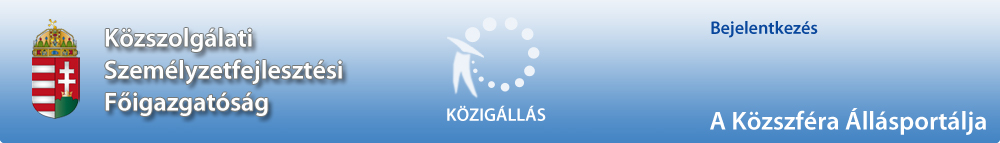 Tenk Községi Önkormányzata "Közalkalmazottak jogállásáról szóló" 1992. évi XXXIII. törvény 20/A. § alapjánpályázatot hirdetTenki Csicsergő Óvoda 

óvónőmunkakör betöltésére.A közalkalmazotti jogviszony időtartama:határozatlan idejű közalkalmazotti jogviszonyFoglalkoztatás jellege:Teljes munkaidőA munkavégzés helye:Heves megye, 3359 Tenk, Szabadság út 18.A munkakörbe tartozó, illetve a vezetői megbízással járó lényeges feladatok:Óvónői feladatok ellátása; a rábízott gyermekek testi- lelki gondozása, nevelése, fejlesztése, oktatása életkoruknak megfelelő szinten.Illetmény és juttatások:Az illetmény megállapítására és a juttatásokra a "Közalkalmazottak jogállásáról szóló" 1992. évi XXXIII. törvény rendelkezései az irányadók.Pályázati feltételek:         Főiskola, óvodapedagógus,         magyar állampolgárság, cselekvőképesség, büntetlen előélet, egészségügyi alkalmasság         Fényképes önéletrajz, három hónapnál nem régebbi erkölcsi bizonyítvány, végzettséget igazoló okiratok másolata, hozzájáruló nyilatkozat, hogy a pályázati anyagban foglalt személyes adatokat a pályázat elbírálásában résztvevők megismerhetik.A pályázat elbírálásánál előnyt jelent:         óvónői tapasztalat - Legalább 5 év feletti szakmai tapasztalat,A munkakör betölthetőségének időpontja:A munkakör legkorábban a pályázatok elbírálását követően azonnal betölthető.A pályázat benyújtásának határideje: 2015. november 16.A pályázati kiírással kapcsolatosan további információt Kovács Éva nyújt, a 36/470-033 -os telefonszámon.A pályázatok benyújtásának módja:         Postai úton, a pályázatnak a Tenk Községi Önkormányzat címére történő megküldésével (3359 Tenk, Fő út 58. ). Kérjük a borítékon feltüntetni a pályázati adatbázisban szereplő azonosító számot: PH/11243/2015. , valamint a munkakör megnevezését: óvónő.vagy         Elektronikus úton Kovács Éva részére a titkarsag@tenk.hu E-mail címen keresztülvagy         Személyesen: Kovács Éva, Heves megye, 3359 Tenk, Fő út 58. .A pályázat elbírálásának határideje: 2015. november 30.A pályázati kiírás további közzétételének helye, ideje:         www.tenk.hu - 2015. október 27.         Tenk Község Önkormányzatának hirdetőtáblája - 2015. október 27.A munkáltatóval kapcsolatban további információt a www.tenk.hu honlapon szerezhet.A KÖZIGÁLLÁS publikálási időpontja: 2015. október 27.A pályázati kiírás közzétevője a Nemzeti Közigazgatási Intézet (NKI). A pályázati kiírás a munkáltató által az NKI részére megküldött adatokat tartalmazza, így annak tartalmáért a pályázatot kiíró szerv felel.